パソコン小話（２９３）2019/12/20エクスプローラーの使い方　10：ショートカットを作るWindows１０のエクスプローラーに付いては、小話３９，５２で説明していますが、整理して紹介します。頻繁に使うファイルやフォルダーは、デスクトップにショートカット（近道）を作ると便利です。ファイルのショートカットを作る1．エクスプローラーを起動　→　ＰＣ　をクリック　→　ファイルが保存されている場所を表示　ここの例では、ドキュメントに保存されている「血圧管理」と言うファイルのショートカットを作る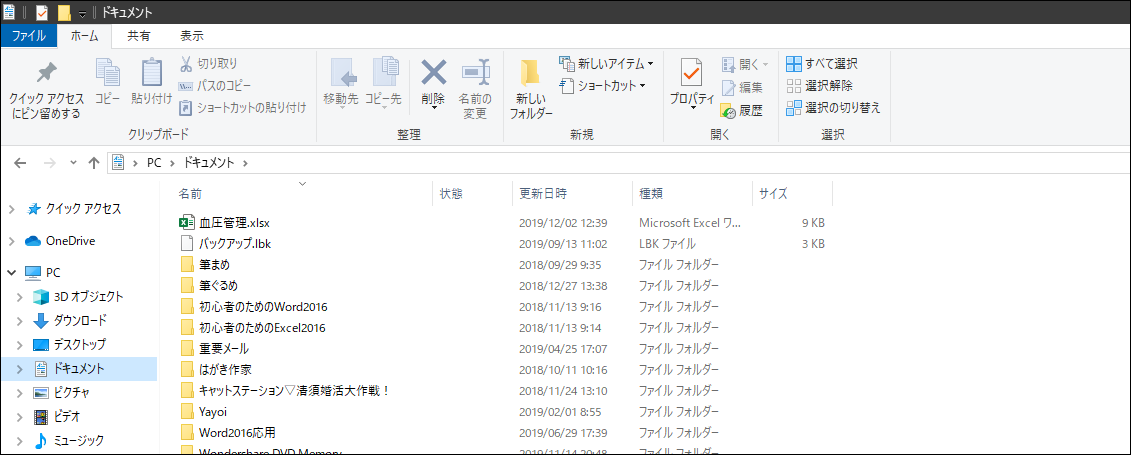 2．対象ファイルをクリックして選択　→　ファイルの上で右クリック（血圧管理）　→　　　送る　→　デスクトップ（ショートカット････）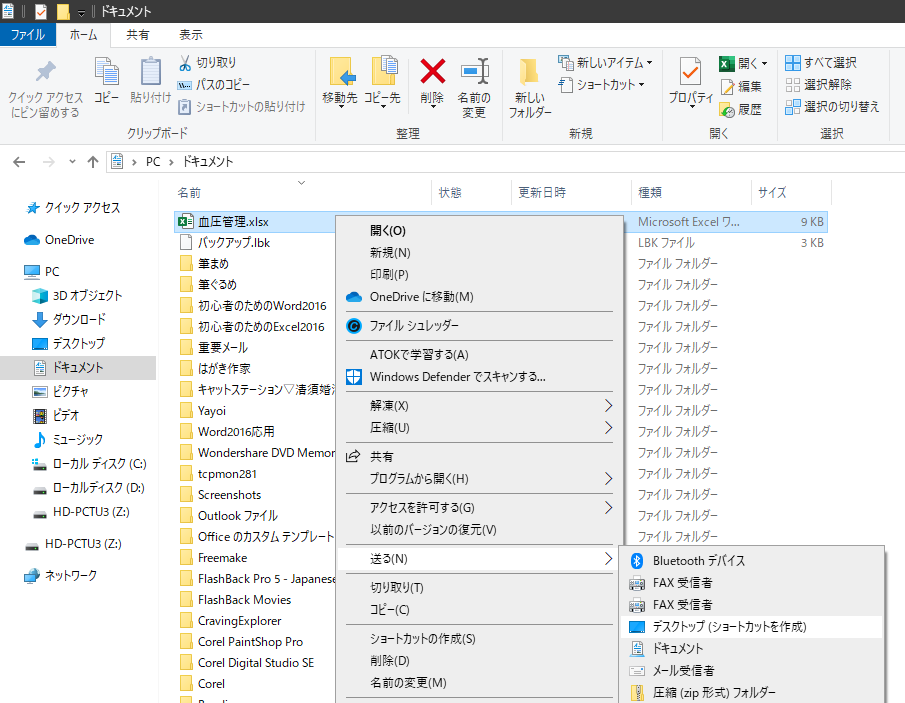 3．デスクトップを開く　→　血圧管理のショートカットが表示される　　この矢印は、ショートカットの目印　→　ダブルクリックでファイルが開く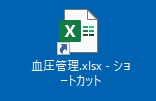 　このショートカットを削除しても、本体のファイルは削除されませんファイルのショートカットを説明しましたが、フォルダーでも同様な操作になります。以上